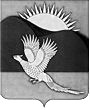 АДМИНИСТРАЦИЯПАРТИЗАНСКОГО МУНИЦИПАЛЬНОГО РАЙОНАПРИМОРСКОГО КРАЯПОСТАНОВЛЕНИЕ30.03.2015                                            село Владимиро-Александровское                                                          № 221Об утверждении условий приватизации объектов муниципальной собственности Партизанского муниципального района В соответствии с федеральными законами от 06 октября 2003 года              № 131-ФЗ «Об  общих принципах организации местного самоуправления               в Российской Федерации», от 21 декабря 2001 года № 178-ФЗ                                  «О приватизации государственного и муниципального имущества», Положением «Об организации продажи муниципального имущества, находящегося в собственности Партизанского муниципального района,                на аукционе», утвержденным решением Думы Партизанского муниципального района Приморского края от 26 июня 2007 года № 342,                 на основании Прогнозного плана (программы) приватизации муниципального имущества Партизанского муниципального района                            на 2015 год, утвержденного решением Думы Партизанского муниципального района Приморского края от 26 декабря 2014 года № 135, руководствуясь статьями 28, 31 Устава Партизанского муниципального района, администрация Партизанского муниципального района  ПОСТАНОВЛЯЕТ:1. Утвердить условия приватизации объектов муниципальной собственности Партизанского муниципального района:Муниципальное имущество - 16 объектов незавершенного строительства и земельный участок, расположенные по адресу: Приморский край, Партизанский район, в 650 метрах по направлению на юг от ориентира вершина горы Сестра:2а) объекты незавершенного строительства:- здание - корпус, Литера 2, нежилое, степень готовности 45%, площадь застройки ;- здание - корпус, Литера 3, нежилое, степень готовности 50%, площадь застройки ;- здание - корпус, Литера 4, нежилое, степень готовности 45%, площадь застройки ;- здание - корпус, Литера 5, нежилое, степень готовности 45%, площадь застройки ;- здание - корпус, Литера 6, нежилое, степень готовности 55%, площадь застройки ;- здание - гараж, Литера 7, нежилое, степень готовности 59%, площадь застройки ;- здание - корпус, Литера 8, нежилое, степень готовности 45%, площадь застройки ;- здание - корпус, Литера 9, нежилое, степень готовности 45%, площадь застройки ;- здание - корпус, Литера 10, нежилое, степень готовности 45%, площадь застройки ;- здание - корпус, Литера 11, нежилое, степень готовности 24%, площадь застройки ;- здание - корпус, Литера 12, нежилое, степень готовности 24%, площадь застройки ;- здание - корпус, Литера 13, нежилое, степень готовности 24%, площадь застройки ;- здание - корпус, Литера 14, нежилое, степень готовности 24%, площадь застройки ;- здание - корпус, Литера 15, нежилое, степень готовности 24%, площадь застройки ;- здание - корпус, Литера 16, нежилое, степень готовности 24%, площадь застройки ;- здание - корпус, Литера 17, нежилое, степень готовности 07%, площадь застройки ;3в) земельный участок: площадь 57 393 кв. метра, кадастровый номер 25:13:020404:3127, категория земель: земли особо охраняемых территорий          и объектов; разрешенное использование: для строительства пионерлагеря            в б.Лашкевича.Способ приватизации - продажа муниципального имущества                        на аукционе, предусматривающем открытую форму подачи предложений           о цене имущества.Начальная цена - 23 068 000 (двадцать три миллиона шестьдесят восемь тысяч) рублей 00 копеек,  без учета НДС.Оплата по договору купли-продажи - единовременный платеж                     в течение 30 календарных  дней со дня подписания договора купли-продажи. 2. Управлению по распоряжению муниципальной собственностью администрации Партизанского муниципального района (Зайцева) организовать и провести 27 мая 2015 года аукцион по приватизации объектов недвижимого имущества, указанных в пункте 1 настоящего постановления.3. Общему отделу администрации Партизанского муниципального района (Кожухарова) направить настоящее постановление для опубликования в газете «Золотая Долина» и размещения на официальном сайте администрации Партизанского муниципального района                                в информационно-телекоммуникационной сети «Интернет» в тематической рубрике «Муниципальное имущество» в подрубрике «Продажа муниципального имущества».4. Контроль за исполнением настоящего постановления оставляю               за собой.   Глава Партизанскогомуниципального района						       К.К.Щербаков